Publicado en España el 28/04/2016 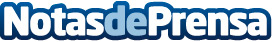 Mitos y verdades del embarazo y los dientes¿Afectan las hormonas del embarazo a los dientes? Un 70 por ciento de las embarazadas padece alguna enfermedad bucal debido a los altos niveles hormonales que pueden producir sensibilidad en las encías, gingivitis o caries. Sangrar al cepillarse los dientes, mal aliento o mal sabor de boca son algunos de los síntomas que se pueden sufrir, aunque no todo lo que se cuenta es cierto. Clínica Ariño, clínica de estética y salud dental avanzadas, lo explica todo acerca de los dientes durante el embarazoDatos de contacto:Globe ComunicaciónNota de prensa publicada en: https://www.notasdeprensa.es/mitos-y-verdades-del-embarazo-y-los-dientes Categorias: Medicina Belleza Odontología http://www.notasdeprensa.es